Kids-n-fun | 36 Kleurplaten van Mandala Kerstmis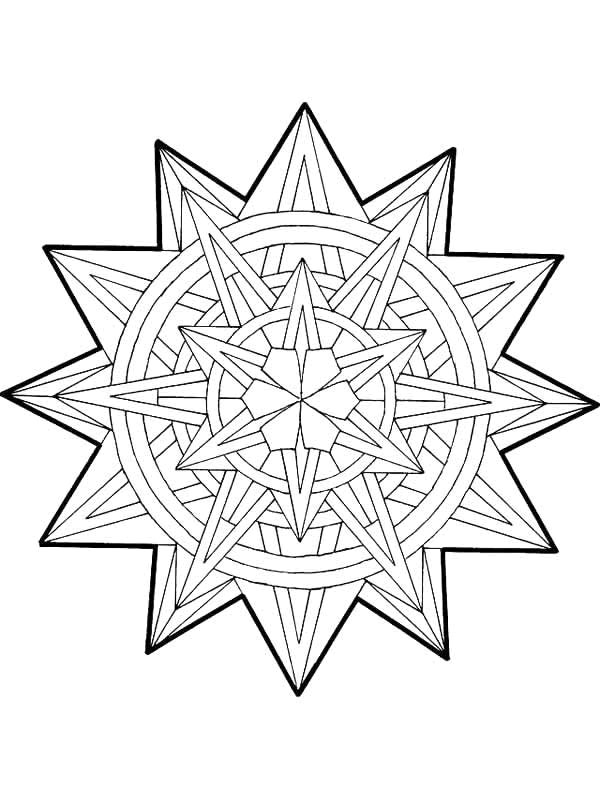 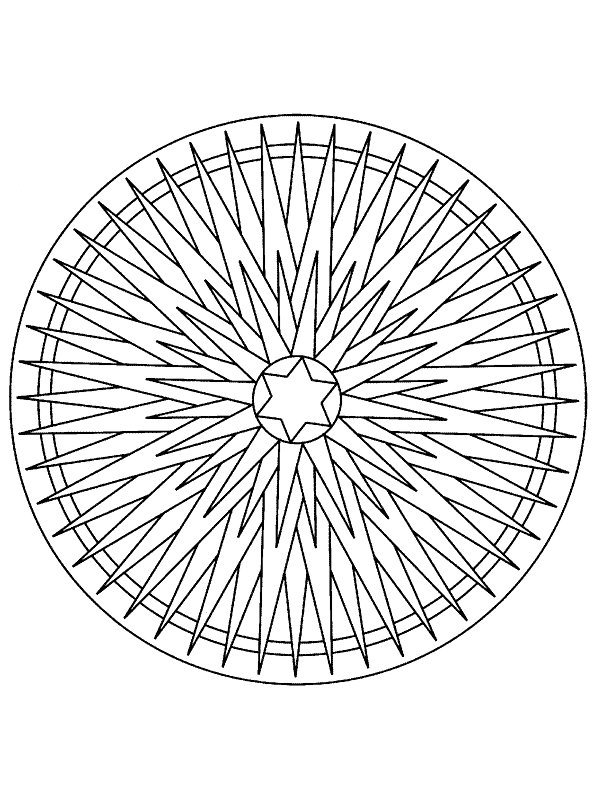 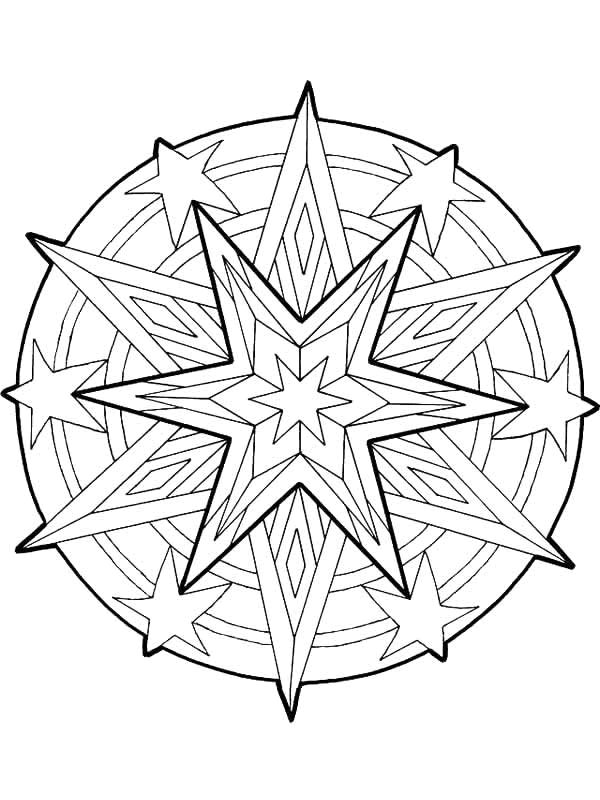 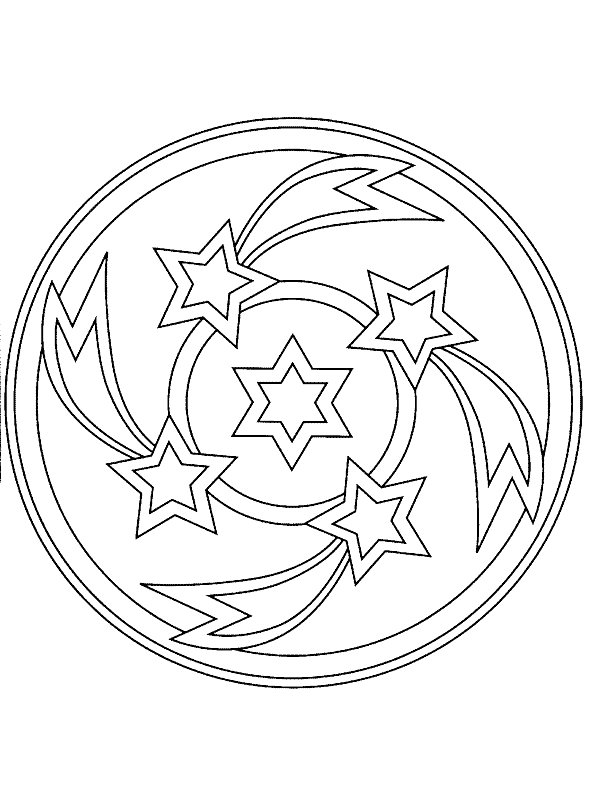 